Western Australia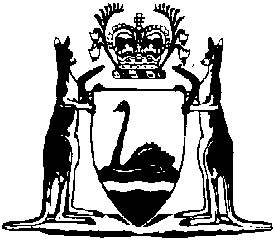 Stamp Regulations 2003Compare between:[12 Aug 2005, 01-a0-03] and [21 Mar 2006, 01-b0-02]Western AustraliaStamp Act 1921Stamp Regulations 20031.	Citation		These regulations may be cited as the Stamp Regulations 2003 1.2.	Commencement		These regulations come into operation on the day on which the Stamp Amendment Act 2003 comes into operation 1.[3.	Omitted under the Reprints Act 1984 s. 7(4)(f).]4.	Interpretation		In these regulations — 	“section” means section of the Act;	“Third Schedule” means the Third Schedule to the Act.5.	Recognised financial markets (s. 4(1))		For the purposes of the definition of “recognised financial market” in section 4(1), the following financial markets are prescribed —	(a)	Australian Stock Exchange Limited;	(b)	Stock Exchange of Newcastle Limited;	(c)	any stock exchange that is a member of the World Federation of Exchanges.	[Regulation 5 amended in Gazette 29 Jun 2004 p. 2550.]6.	Manner of endorsement (s. 17C)	(1)	The endorsement of an instrument for the purposes of section 17C(1)(g) is to be effected by the notation on the instrument of sufficient information to indicate —	(a)	which of the events referred to in section 17C(1) has occurred;	(b)	where duty, penalty tax or any other amount has been paid in relation to the instrument, the amount so paid; and	(c)	that the endorsement is made by, or on behalf of, the Commissioner.	(2)	An endorsement may include any other information the Commissioner considers appropriate.	[Regulation 6 amended in Gazette 3 Dec 2004 p. 5729.]7.	Business licences (s. 31B)		For the purposes of section 31B, the following kinds of business licences are prescribed —	(a)	authorisations and entitlements under the Fish Resources Management Act 1994;	(b)	pearling licences, hatchery licences and quotas under the Pearling Act 1990;	(c)	taxi plates under the Taxi Act 1994;	(d)	licences under the Liquor Licensing Act 1988;	(e)	licences under the Marketing of Eggs Act 1945, Part IVA;	(f)	commercial radio broadcasting licences and commercial television broadcasting licences under the Broadcasting Services Act 1992 of the Commonwealth;	(g)	subscription based broadcasting licences under Part 7 of the Broadcasting Services Act 1992 of the Commonwealth.8.	Vehicles (s. 76B(1), definition of “market value”)		For the purposes of section 76B(1), the following classes of vehicles are prescribed for the purposes of the definition of “market value”, paragraph (a)(i) —	(a)	motor cars;	(b)	motor cycles; and	(c)	motor wagons,		(as defined in the Road Traffic Act 1974 as in force on the commencement of the Stamp Amendment Regulations 2004 1) other than heavy vehicles (as defined in section 76B(1) of the Act).	[Regulation 8 inserted in Gazette 27 Feb 2004 p. 640.]8A.	Vehicles (s. 76B(1), definition of “optional feature”)		For the purposes of section 76B(1), any particular type of engine in a vehicle is prescribed for the purposes of the definition of an “optional feature”, paragraph (b).	[Regulation 8A inserted in Gazette 16 Nov 2004 p. 5070.]9.	Conveyance or transfer on sale of property — exemptions (Third Schedule, item 2(7a)(c))	(1)	For the purposes of the Third Schedule, item 2(7a)(c) animals that are held or used in connection with a business that is not in the business of primary production are prescribed.	(2)	In this regulation —	“primary production” has the meaning given in section 75D(1).	[Regulation 9 inserted in Gazette 7 May 2004 p. 1412.]10.	Policies of insurance — exemptions (Third Schedule, item 8(4))	(1)	For the purposes of the Third Schedule, item 8(4) the following classes of policies of insurance are prescribed —	(a)	policies of insurance issued by registered organisations in the course of their health insurance business;	(b)	policies of insurance under the Defence Service Homes Insurance Scheme.	(2)	In this regulation —	“Defence Service Homes Insurance Scheme” has the meaning given in section 38 of the Defence Service Homes Act 1918 of the Commonwealth;	“health insurance business” has the meaning given in section 67 of the National Health Act 1953 of the Commonwealth;	“registered organisation” has the meaning given in section 4 of the National Health Act 1953 of the Commonwealth.11.	Vehicle licences — exemptions (Third Schedule, item 9(3))		For the purposes of the Third Schedule, item 9(3) the following classes of vehicles, class of persons and purpose are prescribed —	(a)	tractor plants and tractors (other than prime mover types), as described in the First Schedule to the Road Traffic Act 1974;	(b)	persons who own a vehicle the vehicle licence fee for which is reduced under regulation 21M of the Road Traffic (Licensing) Regulations 1975;	(c)	the uses of the vehicle described in that regulation 21M.[12.	Repealed in Gazette 13 Aug 2004 p. 3252.]Notes1	This is a compilation of the Stamp Regulations 2003 and includes the amendments made by the other written laws referred to in the following table.  The table also contains information about any reprint.Compilation table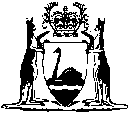 CitationGazettalCommencementStamp Regulations 200327 Jun 2003 p. 2415-181 Jul 2003 (see r. 2 and Gazette 27 Jun 2003 p. 2383)Stamp Amendment Regulations 200330 Dec 2003 p. 57301 Jan 2004 (see r. 2 and Gazette 30 Dec 2003 p. 5721)Stamp Amendment Regulations 200427 Feb 2004 p. 639-401 Mar 2004 (see r. 2 and Gazette 30 Dec 2003 p. 5721)Stamp Amendment Regulations (No. 2) 20047 May 2004 p. 14127 May 2004Stamp Amendment Regulations (No. 3) 200429 Jun 2004 p. 2549-5029 Jun 2004Stamp Amendment Regulations (No. 4) 200413 Aug 2004 p. 325213 Aug 2004Stamp Amendment Regulations (No. 6) 200416 Nov 2004 p. 5069-701 Dec 2004 (see r. 2)Stamp Amendment Regulations (No. 5) 20043 Dec 2004 p. 57293 Dec 2004Reprint 1: The Stamp Regulations 2003 as at 12 Aug 2005 (includes amendments listed above)Reprint 1: The Stamp Regulations 2003 as at 12 Aug 2005 (includes amendments listed above)Reprint 1: The Stamp Regulations 2003 as at 12 Aug 2005 (includes amendments listed above)